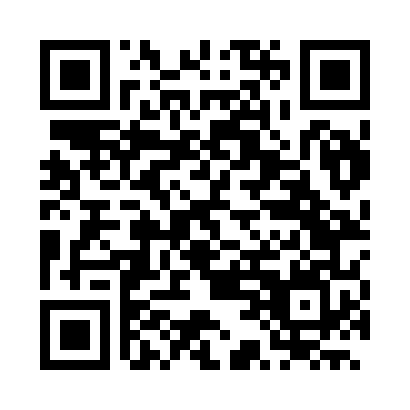 Prayer times for Lagarto, BrazilWed 1 May 2024 - Fri 31 May 2024High Latitude Method: NonePrayer Calculation Method: Muslim World LeagueAsar Calculation Method: ShafiPrayer times provided by https://www.salahtimes.comDateDayFajrSunriseDhuhrAsrMaghribIsha1Wed4:245:3611:282:485:196:272Thu4:245:3611:282:485:196:273Fri4:245:3611:272:485:186:264Sat4:245:3711:272:485:186:265Sun4:245:3711:272:485:186:266Mon4:245:3711:272:485:176:267Tue4:245:3711:272:475:176:268Wed4:255:3711:272:475:176:259Thu4:255:3711:272:475:176:2510Fri4:255:3811:272:475:166:2511Sat4:255:3811:272:475:166:2512Sun4:255:3811:272:475:166:2513Mon4:255:3811:272:475:166:2514Tue4:255:3811:272:475:156:2515Wed4:255:3911:272:475:156:2416Thu4:255:3911:272:475:156:2417Fri4:255:3911:272:475:156:2418Sat4:265:3911:272:475:156:2419Sun4:265:4011:272:475:156:2420Mon4:265:4011:272:465:156:2421Tue4:265:4011:272:465:146:2422Wed4:265:4011:272:465:146:2423Thu4:265:4011:272:465:146:2424Fri4:265:4111:282:465:146:2425Sat4:275:4111:282:475:146:2426Sun4:275:4111:282:475:146:2427Mon4:275:4211:282:475:146:2428Tue4:275:4211:282:475:146:2429Wed4:275:4211:282:475:146:2530Thu4:285:4211:282:475:146:2531Fri4:285:4311:282:475:146:25